Standard Margin Top	:	2.5 cmBottom  :	2.5 cmLeft	:	4.0 cmRight	:	2.5 cm2.5 CMIMPAK PEMBANGUNAN KEPADA MASYARAKAT SETEMPAT DI KAWASAN PELANCONGAN DI UTARA SEMENANJUNG MALAYSIA(Font 14, Times New Roman, Bold,, Single Spacing, Spacing – before 0, after 0)4.0 CMABU BIN ABI TALIB(Font 14, Times New Roman, Bold)(Font 14, Times New Roman, Bold)SARJANA SAINS UNIVERSITI UTARA MALAYSIA2.5 CM2.5 CMIMPAK PEMBANGUNAN KEPADA MASYARAKAT SETEMPAT DI KAWASAN PELANCONGAN DI UTARA SEMENANJUNG MALAYSIA(Font 14, Times New Roman, Bold,, Single Spacing, Spacing – before 0, after 0)ABU BIN ABI TALIB(Font 14, Times New Roman, Bold)(Font 12, Times New Roman, Bold, Single Spacing, Spacing – before 0, after 0)Kertas Projek ini dikemukakan ke Ghazali Shafie Graduate School of Governmentbagi memenuhi syarat Penganugerahan Ijazah Doktor Falsafah Universiti Utara MalaysiaPERAKUAN KERJA KERTAS PROJEK(disediakan oleh SoIS sebelum jilid keras (hardcover binding) (Font 14, Times New Roman, Bold)(Font 14, Times New Roman, Bold, Double Spacing, Spacing – before 0, after 30)KEBENARAN MENGGUNA(Font 12, Times New Roman, Bold, Single Spacing, Spacing – before 0, after 0)Dalam membentangkang tesis ini bagi memenuhi syarat sepenuhnya untuk ijazah Sarjana, Universiti Utara Malaysia, saya bersetuju bahawa Perpustakaan Universiti boleh secara bebas membenarkan siapa sahaja untuk memeriksa. Saya bersetuju bahawa penyelia saya atau jiga ketiadaannya, Dekan Ghazali Shafie Graduate School of Government (GSGSG) diberi kebenaran untuk membuat salinan tesis ini dalam sebarang bentuk, sama ada sepenuhnya atau sebahagiannya, bagi tujuan kesarjanaan. Adalah di maklumkan bahawa sebarang penyalinan atau penerbitan atau kegunaan tises ini sama ada sepenuhnya atau sebahagiannya daripadanya bagi tujuan keuntungan kewangan, tidak dibenarkan kecuali setelah mendapat kebenaran bertulias dari saya. Juga dimaklumkan bahawa pengiktirafan harus diberi kepada saya dan Universiti Utara Malaysia dalam sebarang kegunaan kesarjanaan terhadap sebarang petikan daripada tesis saya.Sebarang permohonan untuk menyalin atau menggunakan mana-mana bahan dalam tesis ini, sama ada sepenuhnya atau sebahagiannya hendaklah di alamatkan kepada:Dekan (Ghazali Shafie Graduate School of Government (GSGSG)UUM College of Law, Government and International Studies (UUM COLGIS) Universiti Utara Malaysia06010 UUM Sintok Kedah, Darul Aman(Font 12, Times New Roman, Bold, Double Spacing, Spacing – before 0, after 0)(Font 14, Times New Roman, Bold, Single Spacing, Spacing – before 0, after 30)ABSTRAK(Font 12, Times New Roman, Bold, Single Spacing, Spacing – before 0, after 0)Perkembangan dasar luar Malaysia di zaman pentadbiran Abdullah Ahmad Badawi mulai tahun 2003 hingga 2009 adalah merupakan kesinambungan dan lanjutan daripada dasar luar Perdana Menteri Malaysia sebelumnya. Kajian ini telah mengkaji isu utama iaitu apakah faktor idiosinkrasi, falsafah politik dan prinsip Islam Hadhari di zaman pentadbiran Abdullah Ahmad Badawi dan bagaimana perlaksanaan output diplomasi akomodasi mempengaruhi dasar luar di zaman pentadbiran beliau. Objektif kajian ini telah menumpukan kepada faktor idiosinkrasi, falsafah politik dan Islam Hadhari di zaman pentadbiran Abdullah Ahmad Badawi serta bagaimana diplomasi akomodasi itu wujud. Selain itu, kajian ini mengkaji pendekatan diplomasi akomodasi yang telah membawa impak kepada dasar luar Malaysia di zaman Abdullah Ahmad Badawi. Data primer kajian ini telah diperolehi melalui kaedah temubual elit yang dilakukan terhadap sebelas orang responden manakala data sekunder pula diperolehi melalui penyelidikan perpustakaan dan dokumentasi data. Dapatan kajian ini mendapati bahawa falsafah politik Abdullah yang merangkumi tiga elemen iaitu partisipasi, akomodasi dan konsensus telah memberikan impak kepada perlaksanaan dasar domestik pada zaman pentadbirannya. Pengukuhan hubungan bilateral Malaysia dengan negara- negara serantau seperti Indonesia, Thailand dan Singapura disamping peningkatan hubungan bilateral dengan negara kuasa besar seperti Amerika Syarikat dan China adalah merupakan refleksi kepada pendekatan diplomasi akomodasi dalam dasar luar di zaman beliau. Meskipun pentadbiran Abdullah Ahmad Badawi dikritik hebat kerana dianggap tidak dinamik dan tidak memberikan kesan kepada perkembangan dasar luar Malaysia, pendekatan diplomasi akomodasi oleh Abdullah Ahmad Badawi tetap memberikan kesan kepada hubungan Malaysia yang dijalinkan dengan negara luar.Kata Kunci: Diplomasi Akomodasi, Dasar Luar, Islam Hadhari, Falsafah Politik Abdullah, Malaysia(Font 12, Times New Roman, Bold,**Abstrak tidak dibenarkan melebihi 350 perkataan(Font 14, Times New Roman, Bold, Single Spacing, Spacing – before 0, after 30)ABSTRACT(Font 12, Times New Roman, Bold, Single Spacing, Spacing – before 0, after 0)The development of Malaysia's foreign policy during the administration of Abdullah Ahmad Badawi from 2003 to 2009 is generally a continuation and extension of the foreign policy of the previous Prime Ministers of Malaysia. However, Abdullah Ahmad Badawi stamped his own mark on the course of Malaysian Foreign Policy through his philosophy of accomodative diplomacy and Islam Hadhari. The thesis therefore examines how the factors of idiosyncracy, his political philosophy and his principle influenced and changed the pattern and nature of Malaysian Foreign Policy in his time. The objective of this study is to examine the idiosyncracy factors, political philosophy and the implemantation of Islam Hadhari under the era of Abdullah Ahmad Badawi and how the acommodative diplomacy impacted on the output of Malaysia foreign policy during his time. Primary data was obtained through interviews conducted on eleven elite respondents and secondary data was obtained through library research and all documented data. This study has shown that Abdullah's political philosophy including his open style, consultative and participative reflect the new environment of politics. The strengthening of Malaysia's bilateral relations with regional countries such as Indonesia, Thailand and Singapore and improving bilateral relations with major powers such as the United States and China is a reflection on the approach of accommodative diplomacy of his foreign policy. Although the administration of Abdullah Ahmad Badawi were criticized because it was considered not dynamic and does not affect the development of Malaysia's foreign policy, the approach of accommodative diplomacy by Abdullah still have an impact on Malaysia's established relationships with foreign countries.Keywords: Accommodative Diplomacy, Foreign Policy, Islam Hadhari, Abdullah Political Philosophy, Malaysia.(Font 12, Times New Roman, Bold,**Abstrak tidak dibenarkan melebihi 350 perkataanPENGHARGAAN(Font 14, Times New Roman, Bold, Single Spacing, Spacing – before 0, after 30)ISI KANDUNGANKEBENARAN MENGGUNA	i(Font 12, Times New Roman, Bold, Spacing 1.5, Spacing – before 0, after 0)BAB SATU: PENGENALANPendahuluan	1Latar Belakang Kajian	2Penyataan Masalah	3Persoalan Kajian	4Objektif Kajian	5Definisi Operasi	6Ilmu	7Budi	8Bakti	9Rumusan	10BAB 3: PERBINCANGAN 3.1    Pengenalan								193.2    Perbincangan								20 3.3    Kesimpulan								55BAB 4: PERBINCANGAN4.1    Pengenalan								594.2    Perbincangan 								604.3    Kesimpulan								72BAB 5: PERBINCANGAN5.1    Pengenalan								735.2    Perbincangan                                                                                          74		    5.3    Kesimpulan                                                                                             96BAB 6: KesimpulanPengenalan	97Perbincangan	98Rumusan	99RUJUKAN	100LAMPIRAN	101(Font 14, Times New Roman, Bold, Single Spacing, Spacing – before 0, after 30)SENARAI JADUALJadual 1.1	Jumlah peserta	26Jadual 5.2	Peratusan peserta	150(Font 12, Times New Roman, Bold, Spacing 1.5, Spacing – before 0, after 0)(Font 14, Times New Roman, Bold, Single Spacing, Spacing – before 0, after 30)SENARAI RAJAH(Font 12, Times New Roman, Bold, Spacing 1.5, Spacing – before 0, after 0)Rajah 1.1	Carta pai jumlah peserta	26Rajah 5.2	Carta bar peratusan peserta	150(Font 14, Times New Roman, Bold, Single Spacing, Spacing – before 0, after 30)SENARAI STATUT / AKTA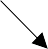 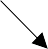 (Font 12, Times New Roman, Bold, Spacing 1.5, Spacing – before 0, after 0)Akta Buruh 1955	26Akta Syarikat Carta bar peratusan peserta	45Akta Perdagangan Elektronik 2006	50Akta Kewangan 2006	96**Bahagian ini hanya untuk pelajar Undang-Undang atau yang berkaitan sahaja(Font 14, Times New Roman, Bold, Single Spacing, Spacing – before 0, after 30)SENARAI SINGKATAN(Font 12, Times New Roman, Bold, Spacing 1.5, Spacing – before 0, after 0)AHG	Awang Had Saleh Graduate SchoolGSGSG	Ghazali Shafie Graduate School of GovernmentUUM	Universiti Utara MalaysiaMengikut Susunan Abjad(Font 14, Times New Roman, Bold, Single Spacing, Spacing – before 0, after 30)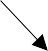 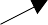 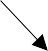 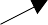 SENARAI LAMPIRAN(Font 12, TimesBold, Spacing 1.5, Spacing – before 0, after 0)Margin muka surat pertama permulaan bab Top	:	5.0 cmBottom  :	2.5 cmLeft	:	4.0 cmRight	:	2.5 cm(Font 14, Times New Roman, Bold, Double Spacing, Spacing – before 0, after 30)BAB SATU PENDAHULUAN(Font 12, Times New Roman, Bold, Double Spacing, Spacing – before 0, after 0)(Font 12, Times New Roman, Bold, Single Spacing, Spacing – before 0, after 0)PengenalanDunia teknologi kian dilihat semakin rancak dalam arus pembangunan di semua aspek mendorong kerajaan untuk terus melangkah jauh ke hadapan bagi merealisasikan impian kerajaan untuk menjadi sebuah kerajaan yang mengaplikasikan teknologi sebagai medium utama dalam pengurusan dan pembangunan kerajaan. Rasionalis pelbagai skim subsidi serta peruntukan tertentu terutamanya dalam bidang teknologi maklumat dan komunikasi (ICT) khususnya yang telah diumunkan dalam Bajet 2015 negara oleh Perdana Menteri, Yang Amat Berhormat Datuk Seri Najib Tun Razak dilihat dapat mempercepatkan pertumbuhan ekonomi dan juga peluang pekerjaan yang banyak kepada rakyat. Disamping itu, beliau juga berkata melalui peruntukan yang disuntik ini juga membolehkan kerajaan terus menanam semagat dan berazam untuk menjadikan Malaysia sebagai sebuah negara moden dan berinovatif dalam dalam platform ketiga teknologi yang menjurus kepada teknologi pengkomputeran awam, mobility, sosial dan revolusi pengumpulan data kompleks (Big Data). Ini secara langsung dan tidak langsung dapat memberi impak yang positif khususnya dalam sektor ICT negara. (Utusan Malaysia, 28 Oktober 2014).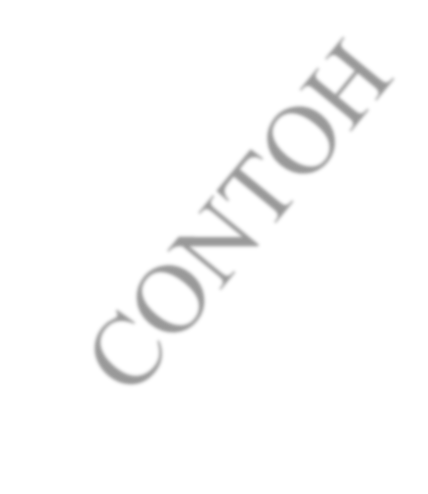 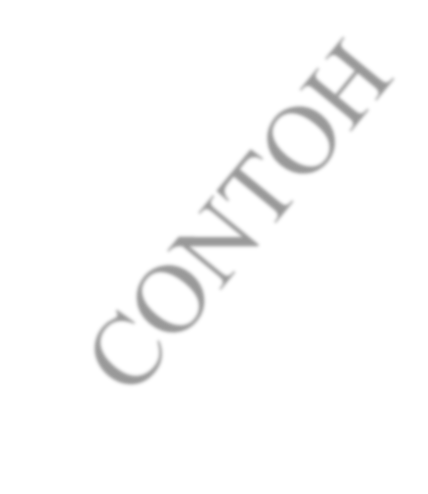 Penerimaan dan Penggunaan Rakyat terhadap Sistem Kerajaan Elektronik PBT (Tajuk melebihi satu baris)Dunia teknologi kian dilihat semakin rancak dalam arus pembangunan …………….CONTOH JADUALTable 4.1Fit Measures (Italic)(Font 12, Times New Roman, Bold, Single, Spacing – before 0, after 6)Source: (Font 12, Times New Roman, single spacing)CONTOH JADUAL (bersambung) Table 4. 1Summary of Respondents’ Profilebersambung...CONTOH JADUAL (bentuk melintang) Table 4. 2MarginTop	:	4.0 cmBottom  :	2.5 cmLeft	:	2.5 cmRight	:	2.5 cmResults of Independent Sample T-Test for Non-Response BiasCONTOH RAJAH (kategori rajah – gambar/peta/diagram/carta/graf)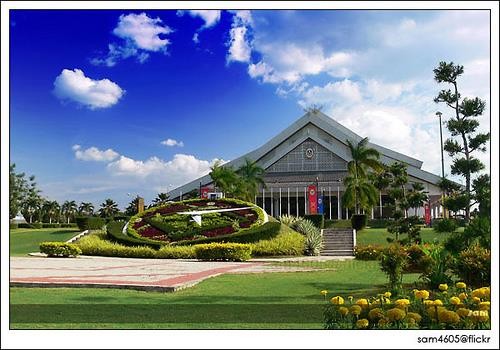 Figure 1.1 Dewan MAS, Universiti Utara MalaysiaFont 12, Times New RomanQuotation for interview“The development of Malaysia's foreign policy during the administration of Abdullah Ahmad Badawi from 2003 to 2009 is generally a continuation and extension of the foreign policy of the previous Prime Ministers of Malaysia. However, Abdullah Ahmad Badawi stamped his own mark on the course of Malaysian Foreign Policy through his philosophy of accomodative diplomacy and Islam Hadhari.”1.5 Spacing , Indent – left 1.5 , right 1.5, italicQuotation from law articles, actThe development of Malaysia's foreign policy during the administration of Abdullah Ahmad Badawi from 2003 to 2009 is generally a continuation and extension of the foreign policy of the previous Prime Ministers of Malaysia. However, Abdullah Ahmad Badawi stamped his own mark on the course of Malaysian Foreign Policy through his philosophy of accomodative diplomacy and Islam Hadhari.1.5 Spacing , Indent – left 1.5 , right 1.5,Format PernomboranNGOs Selected for the StudyAurat FoundationAuratAurat 1(Font 12, Times New Roman, Bold, Double Spacing,Spacing – before 0, after 0)RUJUKAN(Font 14, Times New Roman, Bold, Single Spacing, Spacing – before 0, after 30)(Font 12, Times New Roman, Single Spacing, Spacing – before 0, after 12)BookAirey, D. (2010). Logo design love: A guide to creating iconic brand identities. Berkeley, CA: New Riders. Stein, R. (2001). Rick Stein’s seafood. London, England: BBC.Aspinall, V. (Ed.). (2014). Clinical procedures in veterinary nursing (3rd ed.).Edinburgh, Scotland: Elsevier.Collier, A. (2008). The world of tourism and travel. Rosedale, New Zealand: Pearson Education New Zealand.Rich, J. R. (2011). Your iPad 2 at work [e-book]. Retrieved from http://safaribooksonline.comSadun, E., Grothaus, M., & Sande, S. (2011). Taking your iPad 2 to the max (2nd ed.) [e-book]. Retrieved from http://books.google.co.nzChapter In BookMcKinney, C., & Smith, N. (2005). Te Tiriti o Waitangi or The Treaty of Waitangi: What is the difference? In D. Wepa (Ed.), Cultural safety in Aotearoa New Zealand (pp. 39-57). Auckland, New Zealand: Pearson Education New Zealand.Palmer, F. (2007). Treaty principles and Maori sport: Contemporary issues. In C. Collins & S. Jackson (Eds.), Sport in Aotearoa/New Zealand society (2nd ed., pp. 307-334). South Melbourne, Australia: Thomson.JournalGabbett, T., Jenkins, D., & Abernethy, B. (2010). Physical collisions and injury during professional rugby league skills training. Journal of Science and Medicine in Sport, 13(6), 578-583. doi:10.1016/j.jsams.2010.03.007Huy, C., Becker, S., Gomolinsky, U., Klein, T., & Thiel, A. (2008). Health, medical risk factors and bicycle use in everyday life in the over-50 population. Journal of Aging & Physical Activity, 16(4), 454-464.Marshall, M., Carter, B., Rose, K., & Brotherton, A. (2009). Living with type 1 diabetes: Perceptions of children and their parents. Journal of Clinical Nursing, 18(12), 1703-1710. Retrieved from http://www.wiley.com/bw/journal.asp? ref=0962-1067Conference PaperCannan, J. (2008). Using practice based learning at a dual-sector tertiary institution: A discussion of current practice. In R. K. Coll, & K. Hoskyn (Eds.), Working together: Putting the cooperative into cooperative education. Conference proceedings of the New Zealand Association for Cooperative Education, New Plymouth, New Zealand. Retrieved from http://www.nzace.ac.nz/conferences/ papers/Proceedings_2008.pdfMacColl, F., Ker, I., Huband, A., Veith, G., & Taylor, J. (2009, November 12-13). Minimising pedestriancyclist conflict on paths. Paper presented at the Seventh New Zealand Cycling Conference, New Plymouth, New Zealand. Retrieved from http://cyclingconf.org.nz/system/files/NZCyclingConf09_2A_MacColl_ PedCycleConflicts.pdfWilliams, J., & Seary, K. (2010). Bridging the divide: Scaffolding the learning experiences of the mature age student. In J. Terrell (Ed.), Making the links: Learning, teaching and high quality student outcomes. Proceedings of the 9th Conference of the New Zealand Association of Bridging Educators (pp. 104- 116). Wellington, New Zealand.ThesisJohnson, S. (2013). Style strategies (Master’s thesis). UCOL, Whanganui School of Design, Whanganui, New Zealand. 4.28.Mann, D. L. (2010). Vision and expertise for interceptive actions in sport (Doctoral dissertation, The University of New South Wales, Sydney, Australia).Retrieved from http://handle.unsw.edu.au/1959.4/44704MagazineNg, A. (2011, October-December). Brush with history. Habitus, 13, 83-87. White, M. (2011, October). Food, inglorious food. North & South, 307, 96-97.NewspaperLittle blue penguins homeward bound. (2011, November 23). Manawatu Standard, p.5.Matthews, L. (2011, November 23). Foodbanks urge public to give generously.Manawatu Standard, p. 4.Rogers, C. (2011, November 26). Smartphone could replace wallets. The Dominion Post. Retrieved from http://www.stuff.co.nz/technology/gadgets/6038621/ Smartphone-could-replace-walletsInternetMinistry of Health. (2014). Ebola: Information for the public. Retrieved from http://www.health.govt.nz/your-health/conditions-and-treatments/diseases- andillnesses/ebolainformation-publicPet therapy. (n.d.). Retrieved from http://www.holisticonline.com/stress/stress_pet- therapy.htm In text citation: (Pet therapy, n.d.). 3.15.BAB2 : SOROTAN KARYA/ULASAN KARYA112.1Pengenalan122.2Gaya Kepimpinan132.2.1	Gaya autokratik, demokratik142.2.1.1 Gaya Kepimpinan X dan Y McGregor152.2.1.2 Gaya Kepimpinan Dua Faktor (Kajian Ohio)162.3Kesimpulan17MeasuresResearch valueRecommended valuesChi-Square (x2)348.9p>0.05 indicates an acceptable fitp-value0.074A value >0.05X2/df1.118A value <3 indicates a good fit modelA value <1 indicates overfit modelNo.DemographicParticularFrequencyPercent (%)1.GenderMale42861Female271392.Age20 years old and below1932821 - 30 years’ old3915631 - 40 years’ old1141641 - 50 years’ old10.13.RaceMalay47868Chinese203Indian7310Other128184.Marital statusSingle51974Married16724Divorced1325.EducationCompleted Primary School497Completed Secondary School50873Completed Tertiary School13119Other Education2116.NationalityMalaysian57182Other128187.CountriesMalaysia57182Nepal223Bangladesh386Pakistan588Philippine1018.Job positionCrew58584Supervisor114169.Job tenureLess than 1 year228331 to 5 years383556 to 10 years751111 to 15 years13210.Monthly incomeLess than RM9008412RM901 to RM140026738RM1401 to RM190025737RM1901 to RM24008412RM2401 and above7111.OutletMcDonalds26438Burger King16424A&W16323Marry brown10816Total699100.00VariablesGroupNMeanStd. Dev.t-test for Equality of Meanst-test for Equality of Meanst-test for Equality of Meanst-test for Equality of Meanst-test for Equality of Meanst-test for Equality of Meanst-test for Equality of MeansVariablesGroupNMeanStd. Dev.tdfSig.(2-tailed)MeanDifferenceStd. ErrorDifference95% Confidence95% ConfidenceVariablesGroupNMeanStd. Dev.tdfSig.(2-tailed)MeanDifferenceStd. ErrorDifferenceLowerUpperPerformanceEarly3443.85330.42582-1.0846860.279-0.036410.0336-0.102390.02956PerformanceLateRespond3443.88970.45507-1.084682.9940.279-0.036410.0336-0.102390.02956AttitudeEarlyresponse3443.67450.354680.3396860.7340.009550.02815-0.045720.06482AttitudeLateRespond3443.6650.383150.339681.9520.7340.009550.02815-0.045720.06482MotivationEarlyresponse3443.69370.43824-0.7176860.474-0.023720.03308-0.088680.04124MotivationLateRespond3443.71740.42948-0.717685.7210.474-0.023720.03308-0.088680.04124InvolvementEarlyresponse3443.49480.505640.0426860.9660.001610.03805-0.07310.07633InvolvementLateRespond3443.49320.492420.042685.5190.9660.001610.03805-0.07310.07633CompensationEarlyresponse3443.53850.484690.6656860.5060.025270.03799-0.049330.09987CompensationLateRespond3443.51320.51150.665684.0220.5060.025270.03799-0.049330.09987